(right click and save logo as picture)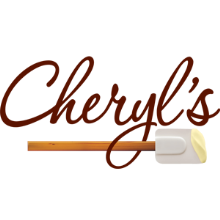 The holidays are more delightful with 20% off from Cheryl’s. Sign in to your member site and save!